Центр конструирования «Собирайка»Актуальность Конструирование – одно из самых современных направлений развития детей. Конструктор, позволяет детям учиться, играя и обучаться в игре. Узнавая новое, дети учатся выражать свое отношение к происходящему. Конструируя, они погружаются в организованную взрослыми ситуацию. В ходе образовательной деятельности дети становятся строителями, архитекторами и творцами, играя, они придумывают и воплощают в жизнь свои идеи. В процессе деятельности решаются самые разные задачи: психологические, творческие, развивается познавательная деятельность. При этом у детей развивается творческое воображение, коммуникативные качества, любознательность. Знания, получаемые детьми, являются актуальными, необходимыми для них.Цель: Развитие познавательных и творческих способностей у детей младшего дошкольного возраста в процессе конструктивной деятельности.Задачи: Продолжать знакомить детей с деталями (кубик, кирпичик, трехгранная призма, пластина, цилиндр), с вариантами расположения строительных форм на плоскости.Продолжать учить детей сооружать элементарные постройки по образцу, поддерживать желание строить что-то самостоятельно.Способствовать пониманию пространственных соотношений.Учить пользоваться дополнительными сюжетными игрушками, соразмерными масштабам построек (маленькие машинки для маленьких гаражей, большие машинки для больших гаражей).Учить совместно со взрослыми конструировать башенки, домики, машины.Поддерживать желание детей строить самостоятельно.Напольное конструированиеНастольное конструирование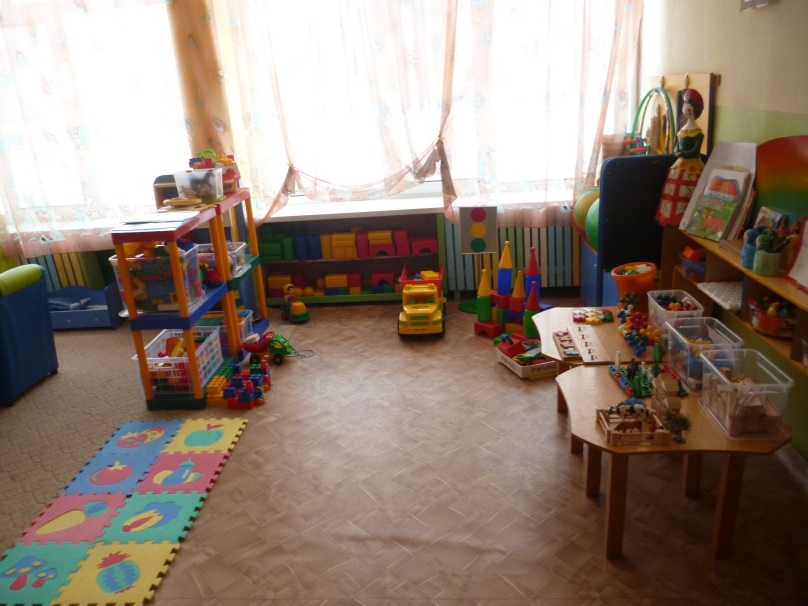 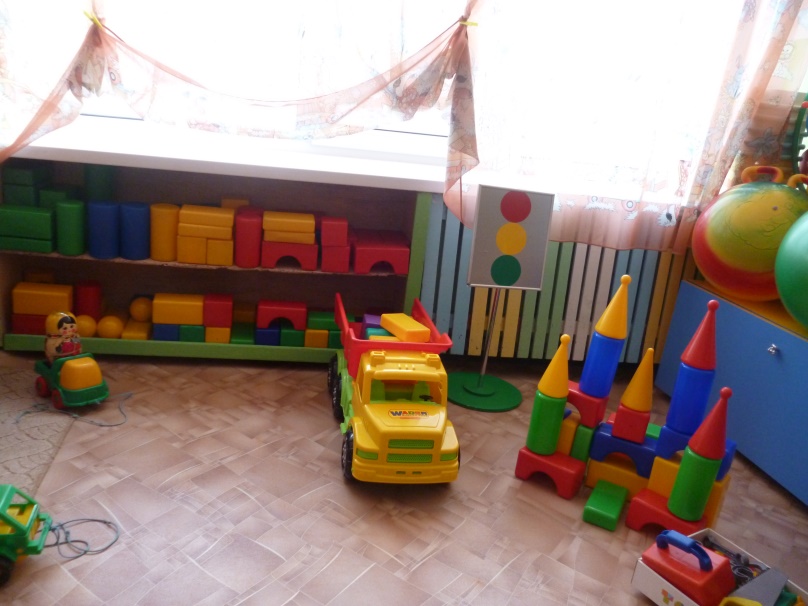 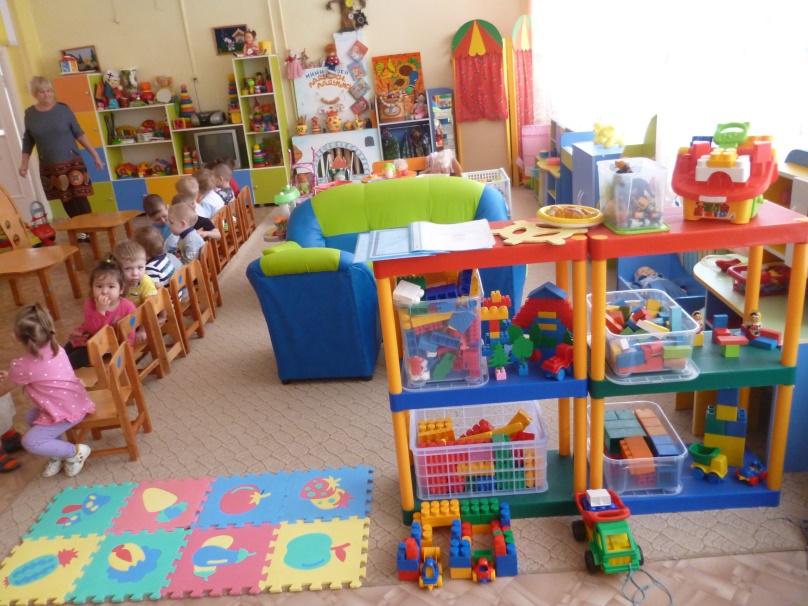 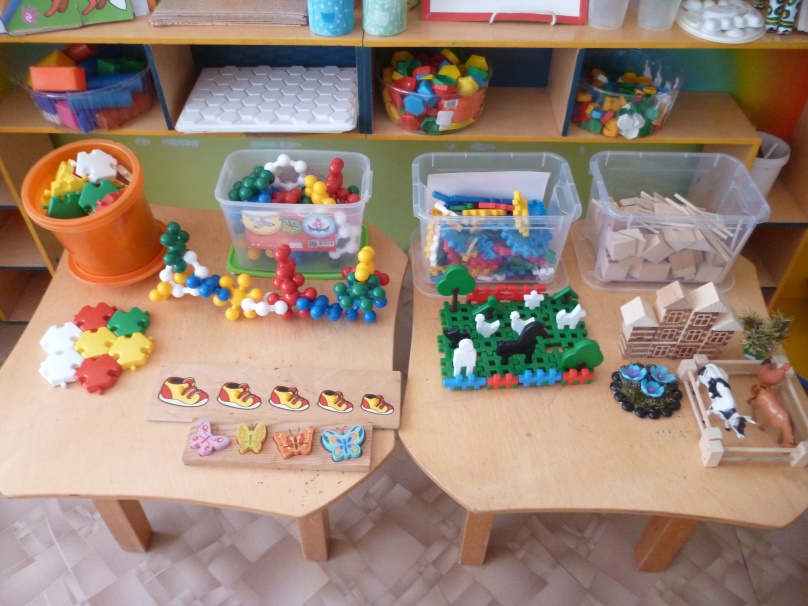 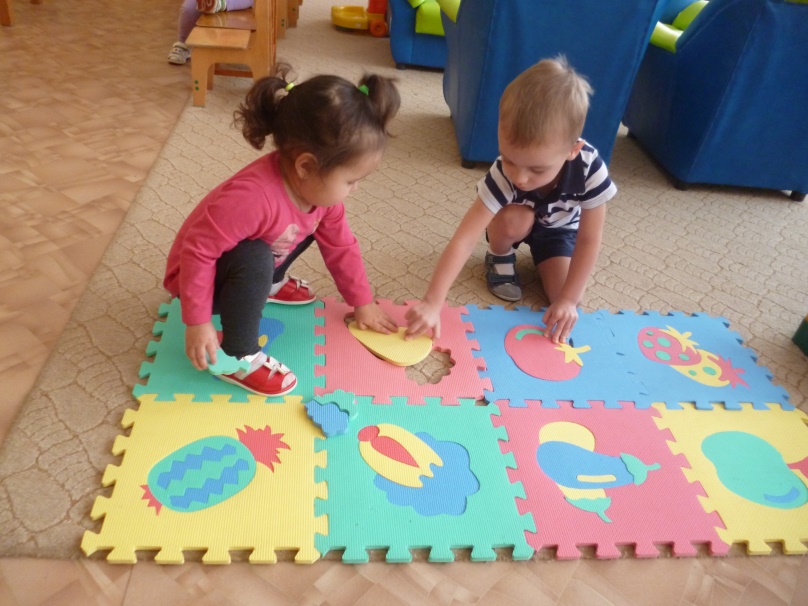 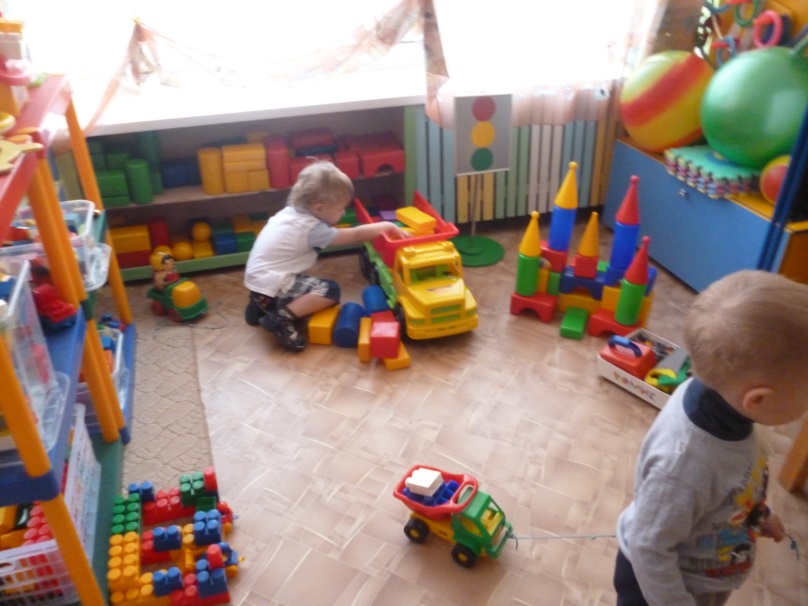 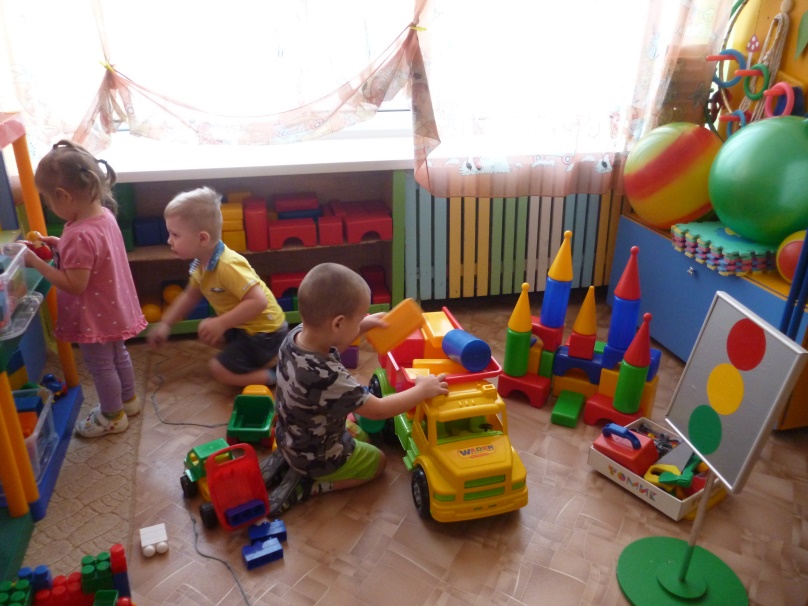 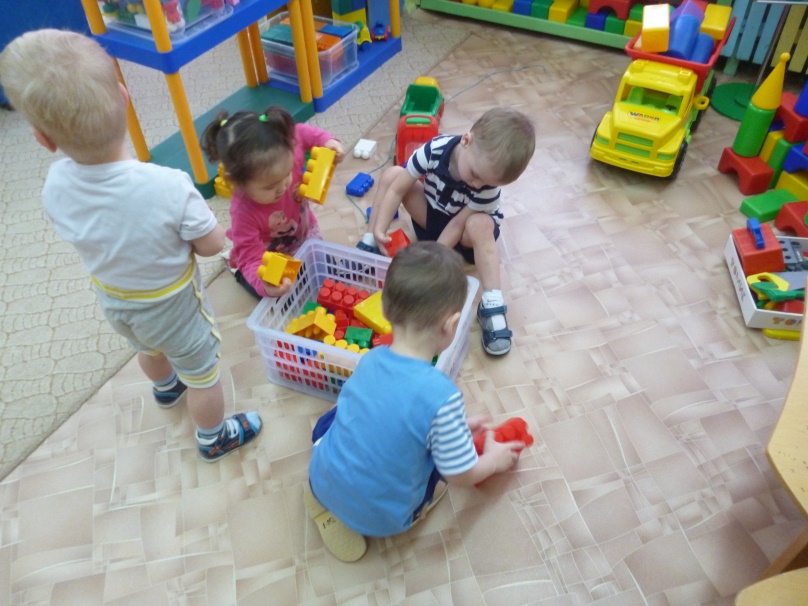 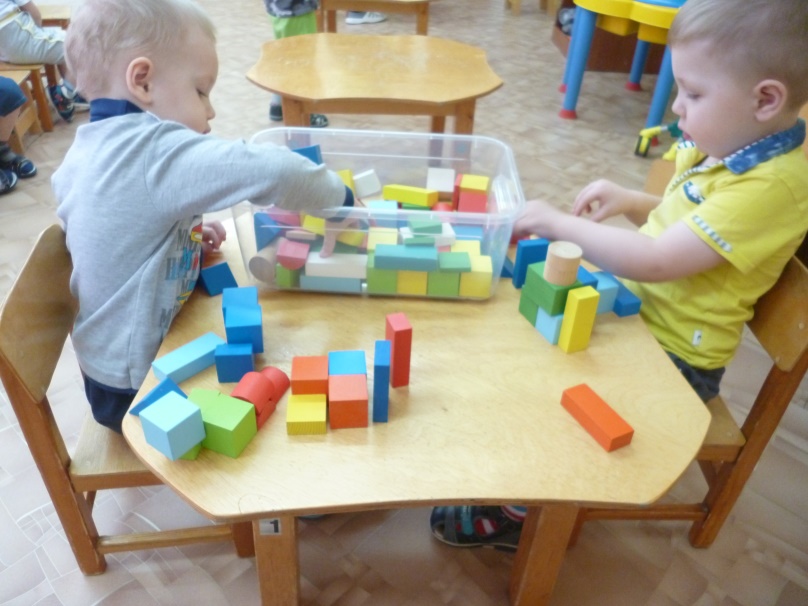 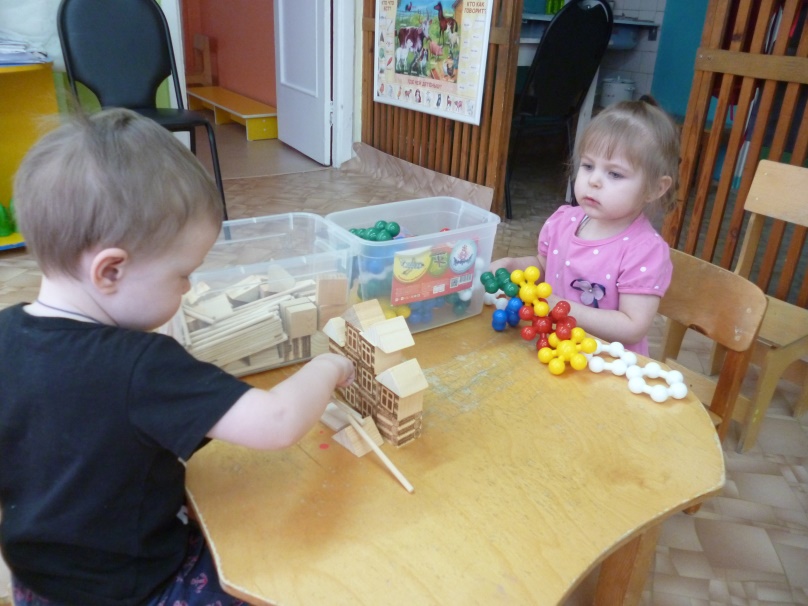 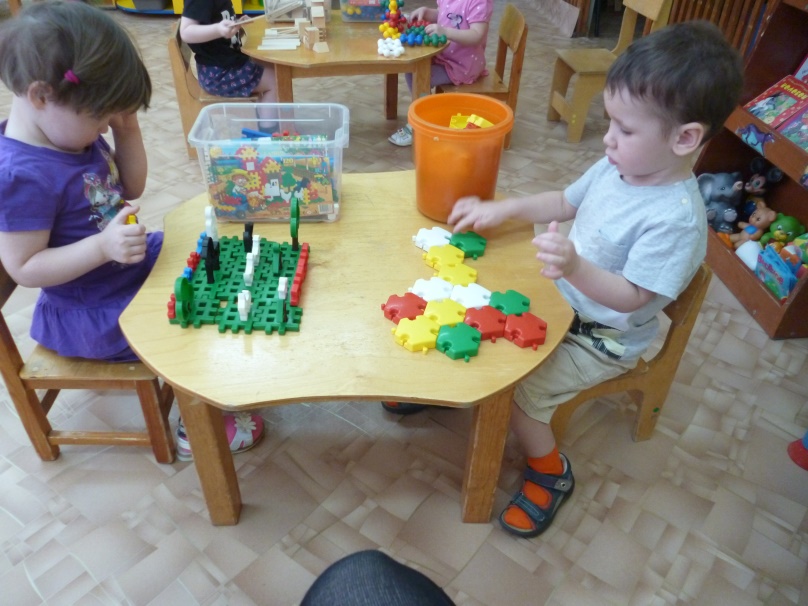 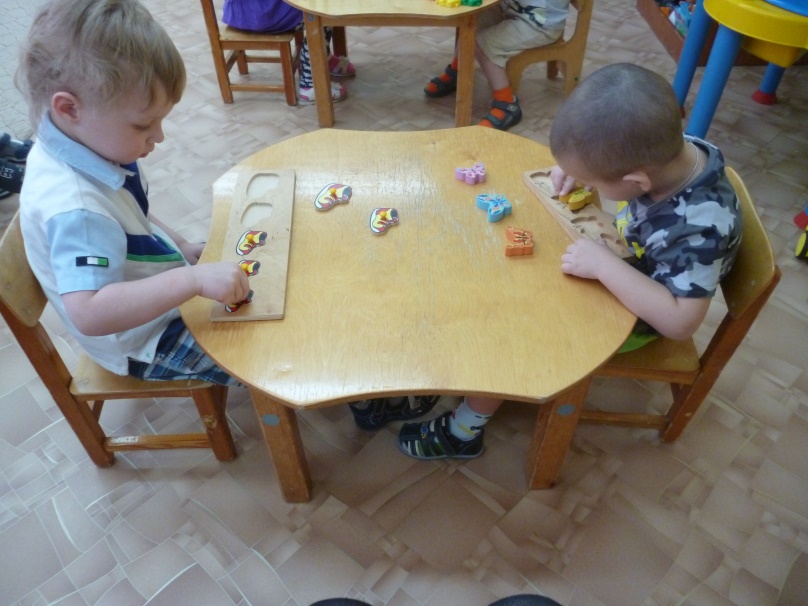 